KTÜ MİMARLIK BÖLÜMÜ2015-2016 ÖĞRETİM YILI BAHAR YARIYILIBİTİRME ÇALIŞMASIKONU: SARP SINIR KAPISI VE HİZMET BİNALARIYER	: EKTE VERİLEN ALAN1. GENEL AÇIKLAMATürk Dil Kurumu sınırı, “bir şeyin yayılabileceği veya genişleyebileceği son çizgi, uç, son” olarak tanımlarken, Coğrafya Terimleri Sözlüğü’nde sınır “iki komşu devleti birbirinden ayıran, uluslararası bir antlaşma ile saptanmış çizgi” olarak tanımlanır. İngilizce’de ‘boundary’ sözcüğü “bir alanın sonlandığını ve başka alanın başladığını gösteren şey, iki şeyin nerede farklılaştığını gösteren nokta ya da limit”; ‘border’ sözcüğü ise “dış kısım veya kenar” olarak tanımlanmıştır. “Biz ancak olayları bilebiliriz, gerçekleri asla bilemeyiz, bilgimiz bu sınırda durur ve ötesine geçemez” tanımıyla Kant’ın sınırı bir sonlanma durumu olarak kabul ettiğini görürüz. “Sınır’ın bilincine varmamız için, o sınırın ötesinde ne olduğunu bilmemiz gerekir. Bir çizginin bitimini bilmek demek, o çizginin ötesindeki boşluğu da bilmek demektir” diyen Hegel’in sınır anlayışı ise bir sonlanmanın yanı sıra bir başlangıç noktasıdır.Sınır bir taraftan bir engel olarak tanımlanırken, diğer taraftan bir şeyin ötesi, diğer tarafı olarak tanımlanmıştır. O halde sınır, kendi içerisinde bir ikilem barındırır. Bir taraftan ayırıcı, genişleyen alanın sonu, nokta, limit iken, diğer taraftan iki şeyi birbirine bağlayan, iç içelik ve şeffaflık anlamları barındıran, bir çizginin ötesine geçişi ve aşılmayı bekleyen bir engeli çağrıştırır. Bu özellikleriyle sınır, hem ayrıştırıcıdır, hem de birleştirici...Meiss, “Eşikler ve geçiş mekânları, onların oluşumunda ‘yerler’ olurlar” diyerek sınırı mekânsallaştırır. Mimaride mekân, sınırlar ile oluşurken, bu kez sınır bir mekân oluşturmuştur. Ülkeler ise sınırlama eylemini, ‘sınır kapıları’ ile gerçekleştirmiştir. Ülkeler arasındaki ticaretin ve ulaşımın merkez karar noktası niteliğinde olan bu kapılar, içlerinde ayrılık-kavuşma, esaret-özgürlük, başlangıç-bitiş gibi çok yönlülük barındırmasının yanı sıra bulunduğu ülkenin kimliğini yansıtma gibi sembolik bir anlam da taşır. Bu anlam, kimi zaman güç, kimi zaman varlık, kimi zaman asalet olabilir. Hangi anlamı taşırsa taşısın, sınır kapıları bir ülkeden diğerine geçişteki ilk izlenimdir.1988 yılında, Artvin iline bağlı, Sarp köyünde açılan, Sarp Sınır Kapısı, Türkiye ile Gürcistan arasındaki en önemli turizm ve ticaret geçiş merkezi ve bu iki ülke arasındaki ilk izlenimdir. 2011 yılından itibaren Türk ve Gürcü vatandaşların pasaportsuz, yalnızca nüfus cüzdanlarıyla sınırdan geçebilmesini sağlayan uygulama, kapının hem turizm hem de ticaret açısından önemini arttırmıştır. Pasaportsuz geçiş aynı zamanda kapıdaki insan ve araç trafiğinin de yoğunlaşmasına neden olmuştur. Bu insan ve araç trafiği sınır kapısında uzun kuyruklara sebep olarak artık ihtiyacı karşılayamadığının sinyallerini vermektedir. J. Mayer tarafından tasarlanan Gürcistan gümrük kontrol noktası Gürcistan’ı sembolik olarak temsil eden belirli niteliklere sahip bir yapı gibi nitelendirilebilirken, Türkiye tarafının bu noktada işlevsel ve simgesel açıdan hak ettiği değerde olmadığı görülmektedir. Buradan hareketle, KTÜ Mimarlık Bölümü, 2015-2016 Bahar Yarıyılı Bitirme çalışması konusu “Sarp Sınır Kapısı ve Hizmet Binaları” olarak belirlenmiştir.36 000 m2 alana oturan mevcut sınır kapısı ve hizmet binaları,  3000 m2 ticari, 2700 m2 idari alan, 1 adet x-ray tarama cihazı, 4 adet giriş ve 4 adet çıkış olmak üzere toplam 8 adet peron ve buralara hizmet eden yol ve bekleme alanlarına sahiptir. Sarp sınır kapısı bu haliyle yılda yaklaşık 2.700.000 yolcuya ve 150.000’i TIR olmak üzere toplam 430.000 araca hizmet vermektedir. Ancak bu rakamlar son yıllarda hızla artış göstermiştir. Günlük yolcu kapasitesi bazı özel günlerde 35 000 kişiye ulaşmaktadır. Tüm bu veriler düşünüldüğünde yıllık değerlerin, beklentileri, 1.5 kat aştığı kolaylıkla söylenebilmektedir. Beklenmeyen bir yük olarak eklenen izinli mazot trafiği de, günlük ortalama 500 otobüs ile taşıt geçiş trafiğini zorlamaktadır. Hizmet alanlarında, dönüşümlü çalışıyor olmak koşuluyla, resmi ve özel statüde 500 kişi civarında her düzeyde personel çalışmaktadır. Buradan, normal günlerde bir vardiyada faal olarak gündüz 150-180, gece 80-100 kişinin bulunduğu sonucuna ulaşılmaktadır.Bu bağlamda, günde 30 000 e yakın kişinin giriş-çıkış yaptığı, hem Türkiye hem de Gürcistan için işlevsel ve anlamsal bir öneme sahip olan Sarp Sınır Kapısı’na işlevsel ve anlamsal boyutta çözüm önerilerinin getirilmesi beklenmektedir.1. İHTİYAÇ PROGRAMIA) GÜMRÜK MÜDÜRLÜĞÜB) EMNİYET MÜDÜRLÜĞÜC) MÜLKİ İDARE AMİRLİĞİD) TÜRKİYE ÇIKIŞI YOLCU SALONUE) ÇIKIŞ KONTROL PERONLARIF) TÜRKİYE GİRİŞİ YOLCU SALONUG) GİRİŞ KONTROL PERONLARIH) SAYMANLIK MÜDÜRLÜĞÜI) X-RAY İŞLETME BİNASIJ) ARAMA HANGARI K) KAÇAK İSTİHBARAT ve NARKOTİK KISIM AMİRLİĞİM) NARKOTİK DEDEKTÖR KÖPEK EVİL) TARIM ŞUBE MÜDÜRLÜĞÜN) TEKNİK ALANLAR O) GTİ (İŞLETİCİ KURULUŞ) BİNASINOTLARAtatürk büstü ve tören alanı açık alanda uygun yerde ve yeterli büyüklükte düzenlenmelidir.WC’ler ve temizlik depo alanları, tasarımın gelişmesine bağlı olarak katlar veya işlevsel birimler içerisinde uygun yerlerde ve sayıda yerleştirilmelidir. ‘Narkotik Dedektör Köpek Evi’, ‘Tarım Şube Müdürlüğü ve Teknik Alanlar’ personelleri için ‘duş’lar düzenlenmelidir.Alan içerisinde foseptik (100m3), gömülü su deposu (100m3), arıtma tesisi (2x100 m3) mekanları çözülmelidir.Programda da belirtildiği üzere, toplantı salonları farklı işlev birimlerinin içerisinde çözülmelidir. Mevcut peronların yetersizliği göz önünde bulundurularak araç ve yolcu niteliklerine bağlı peron sayıları tasarımcı tarafından belirlenecektir.Gümrük sahası içinde 15-20 araçlık personel otoparkı düzenlenecektir.2. BİTİRME ÇALIŞMASI TAKVİMİ08 Şubat Pazartesi 2016	Bahar Yarıyılı derslerin başlaması10 Şubat Çarşamba 2016	Konu İle İlgili Bilgilerin Bitirme Öğrencilerine Dağıtılması (Saat 10.00, yer ilan edilecektir.)22 Şubat Pazartesi 2016	Soruların Raportörlere iletilmesi (Saat 12.00 ye kadar)24 Şubat Çarşamba 2016	Jürinin toplanarak soruları yanıtlaması (Saat 10.00 )26 Şubat Cuma 2016		Soruların yanıtlarının ilan edilmesi9 Mart Çarşamba 2016	 Dosyaların raportörlere teslimi9 Mart-16 Mart 2013		Dosyaların jüriler tarafından incelenerek değerlendirilmesi16 Mart Çarşamba 2016	1. Ara Jüri Değerlendirmesi (saat 9.00’da jüri/jürilerce belirlenen yerde yapılacaktır.)17 Mart Perşembe 2016	Dosyaların öğrencilere iade edilmesi13 Nisan Çarşamba 2016	2. Ara Jüri Değerlendirmesi (saat 9.00’da jüri/jürilerce belirlenen yerde yapılacaktır.)20 Mayıs Cuma 2016	Bitirme Çalışması Teslimi (saat 17.00’ye kadar jüri raportörlerince teslim alınacaktır.)	30 Mayıs Pazartesi 2016	Final Değerlendirmesi (saat 9.00’da jüri/jürilerce belirlenen yerde yapılacaktır.)3. BİTİRME ÇALIŞMASI GENEL ESASLARI 3.1. BİTİRME ÇALIŞMASI GENEL DEĞERLENDİRME İLKELERİ Şehircilik ve Planlama İlkeleriSürdürülebilirlik ilkelerinin tasarım probleminin ölçeğine bağlı olarak gözetilmesi, Çalışma alanında yapılacak tasarım ile ülkeyi temsil etmesi (kentsel doku vb.) Çalışma alanında tasarlanan yapının oluşmuş kentsel/kırsal yakın çevre yaya/taşıt, servis ilişkilerinin sağlıklı kurulması,Çalışma alanının kendi içindeki yaya/taşıt, servis ilişkilerinin sağlıklı kurulması, özürlüler için özel önlemlerin alınması,Ana trafik aksı ile olan ilişkinin sağlıklı kurulması, duran-hareketli taşıt ayrımının mevcut standartlara ve normlara uygun olarak düzenlenmesi,Fiziksel /doğal/yapay çevre koşullarının dikkate alınması, Kentsel ölçekte analiz yapılması,Çalışma alanında mekansal bağlantı ve ilişkilere dikkat edilmesiKentsel teknik alt yapı ilkelerinin dikkate alınması.Bina Bilgisi Tasarım İlkeleri Tasarımın özgünlüğü, tema/ana yaklaşım ilkelerinin ve yaratıcılığın ortaya konması, Çevre ilişkileri, bağlamın değerlendirilmesi (anlam ve simgesel boyut, yakın çevre ve kent kimliği, mevcut yapılaşmış çevre, sosyal çevre, topografya vb.), Dış mekan oluşumu ve kalitesinin tasarıma yansıtılması (yapı/yapı grubu çevre ilişkileri, mekan akışı, boyutlanma, biçimlenme, yeşil, su vb.), Mekân örgütlenmesi ve işlevsel organizasyon ilişkisinin sağlanması, Bina öğeleri (giriş, merdiven, galeri, wc vb.) ve ilişkili mekânların biçimlenmesi /organizasyonunun ortaya konması,İç mekân zenginliği, uygun boyutlanma-biçimlenme-ilişkiler/akışların belirtilmesi, Güncel teknoloji tasarım ilkelerinin kullanımı, Engellilerin tasarımın tüm aşamalarında göz önüne alınması.Yapı Bilgisi İlkeleriYapım yöntemi seçimi (geleneksel ve/veya endüstrileşmiş) ve bu yöntemin genel ilkelerine uygun olarak yapının oluşturulması, Yapım yöntemi, yükler, açıklıklar, çevresel koşullar vb. dikkate alınarak taşıyıcı sistemin seçimi, taşıyıcı sistem ve malzeme ilişkilerinin kurulması, Mimari yapıya uygun yapı malzemesi seçimi (geleneksel ve/veya çağdaş), yapı elemanlarının doğru veya rasyonel detaylandırılması, elemanlar arasındaki ilişkinin doğru kurgulanması, Yapı oluşturmada gerekli yönetmeliklerin dikkate alınması (Deprem Yönetmeliği, Isı Korunum Yönetmeliği, vb.) yapının ısı, ses, su, nem ve yangın korunumunun sağlanması,Yapı güvenlik sistemlerinin araştırılması,Isıtma, havalandırma, aydınlatma, sıhhi tesisat, drenaj, elektrik, vb. donatım sistemlerinin seçiminde enerji etkin yöntem ve tekniklerin değerlendirilmesi,Yenilenebilir enerji kaynaklarının kullanımına öncelik veren, çevreye duyarlı, enerjiyi, suyu, malzemeyi ve bulunduğu alanın çevresel ve iklimsel verilerini etkin şekilde kullanan çözüm önerileri oluşturulması /geliştirilmesi.Mimarlık Tarihi İlkeleriMimarlık Tarihi bağlamında ülke kimliğinin dikkate alınması, Bu bağlamda çalışma alanının tarihi çevre sürekliliğinin irdelenmesi, Tarihi çevreyle ve anıtlarla doğru ilişkiler kuran, yok etmeyen, onunla birlikte var olan bir yaklaşım çabası. Restorasyon ve Koruma İlkeleri Çalışma alanında yapılacak tasarımlarda ve düzenlemelerde ülkenin tarihi dokusunun, yapı karakterlerinin ve ilkelerinin göz önüne alınması, Ülkenin kimlik öğelerinin değerlendirilmesi (simgesel ve anlamsal olarak), 3.2. BİTİRME ÇALIŞMASI SÜRESİNDE İSTENENLERDÖNEM İÇİNDE İSTENENLER (Belirtilen 3 madde zorunludur.)Ön İnceleme Dosya TeslimiÖn İnceleme Dosyasında yer alacak çalışmalarda beklenen amaç; toplanan bilgilerin tasarım sürecinde kullanılması ve bu süreçte, tasarım kararlarının bu bilgilerden hareketle nasıl oluşturulduğunun ifade edilmesidir. Bu amaçla;Konu ile ilgili örneklerin incelenmesi (işlev organizasyonu, kavramsal kurgu, çevre ilişkisi, biçimsel/simgesel özelliklerin analiz edilmesi), Konu ile ilgili çeşitli bilimsel çalışmaların (makale, tez ve araştırmalar, vb) değerlendirilmesi,Çalışma alanı etüdü (alan analizi, tasarımı sınırlayıcı ve yönlendirici etmenler, zemin nitelikleri, trafikle ilişkiler, vb.),Fonksiyonel kurgu ve program analizi, Genel yerleşim kararlarına ilişkin tasarım yaklaşımları,ön inceleme dosyasında yer almalıdır. Üretilen çözüm şemalarının çalışma alanının özellikleri ile olan bağlantısı/uyumu çeşitli grafiksel anlatımlarla gösterilmelidir. Tasarlanacak proje çalışmasına temel oluşturacak ulaşım kararlarını anlatan, yaya, taşıt (binek araç, TIR, yolcu otobüsleri), yük ve geliş gidiş trafiğini açıklayan “kavramsal ulaşım planı” ve kavramsal ulaşım planı ile ilişkili tasarımın kendi içerisindeki yatay ve düşey mekânsal ilişkileri anlatan “grafik anlatımlar” hazırlanmalıdır. Ulaşım planı oluşturulurken Gürcistan kapısının da yaya/taşıt yönü/biçimi göz önünde bulundurulmalıdır.Ön inceleme dosyası, tasarım sürecinin her aşamasında başvurulan (kendi kendini denetleyen) bir kaynak olmalıdır.NOT: Ön inceleme dosyasının her öğrenciye özel ve özgün olması gerekmektedir. Aksi durumda kopya kabul edilecektir.Jürinin I. Ara Değerlendirmesine Katılarak Eleştiri AlmakÖn inceleme dosyasında elde edilen bilgiler doğrultusunda ağırlıklı olarak tasarım ana kararları ile ilgili önerilerin (konum planı düzeyinde yerleşim kararları, işlevsel dağılım, kütle düzeni vb.) sunulması beklenmektedir.	I.    Ara Jüri Değerlendirmesinde İstenenler:1/1000 veya 1/500 Kavramsal Ulaşım Planı (Kentle taşıt bağlantısı, yaya-taşıtın (binek araç, TIR, yolcu otobüsleri) alana yaklaşımı ve alandan geçiş sürecini anlatan) 1/500	Konum Planı/Siluetler1/500	Maket 1/500 Kat planları üzerinde işlevsel dağılım kararları 1/500 Kütle/Form/Düzen kararları Jürinin II. Ara Değerlendirmesine Katılarak Eleştiri AlmakÖnerilen tasarım kararlarının geliştirilmesi beklenmektedir. Tasarım ana kararlarına uygun projenin kurgusu; planlar, kesitler, görünüşler ve detaylar düzeyinde 1/1000 ölçekten 1/20 ölçek düzeyine kadar hazırlanmalıdır. II. Ara Jüri Değerlendirmesinde İstenenler1/1000 veya 1/500 Kavramsal Ulaşım Planı Grafik Anlatımlar: Kavramsal Ulaşım Planı ile ilişkili tasarımın kendi içerisindeki yatay ve düşey mekânsal ilişkileri anlatan 1/500 Konum Planı / Siluetler1/200 Planlar, Kesitler ve Görünüşler(Kat planlarının tümü, plan düzlemindeki organizasyonlar alanın tümünü anlatacak şekilde, aynı pafta üzerinde 1/200 ölçek tekniğine uygun olarak çizilecektir (çevre yollar, arsa sınırı ve bu sınır içindeki tüm yapıların planı, aynı paftada birlikte gösterilecektir.) Kesit ve görünüşlerde de aynı ilke uygulanacaktır.)1/200 Taşıyıcı Sistem Planı(Taşıyıcı sistem planı, teknoloji ve yapım sistemi açısından özelliği olan ve tasarımcının özellikle anlatmak istediği kütleye ait ve sistemi en iyi şekilde ifade edecek biçimde 1. kattan 1/200 ölçek tekniğine uygun olarak çizilmelidir.) 1/20 Sistem Detayı (Plan, kesit görünüş) 1/500 MaketNOT: Bu 3 çalışmanın tamamına katılım vize koşuludur. Aksi durumda bitirme çalışması teslimi yapılamaz.DÖNEM SONUNDA İSTENENLER1/1000 veya 1/500 Kavramsal Ulaşım Planı 1/500 Konum Planı/Siluetler1/200 Planlar1/200 Kesitler1/200 Görünüşler1/200 Taşıyıcı Sistem Planı1/20 Sistem Detayı; plan, kesit görünüş; 1/2, 1/5, 1/10 Nokta Detayları1/500 MaketMimari Açıklama Raporu (A4 boyutlu kâğıda bilgisayarda yazılmalı veya pafta içerisinde yer almalıdır. Birimlerin m2’lerine ilişkin bilgi verilmelidir)Projenin CD (dwg, dxf, pln, vb. formatlarda teslim edilmelidir.) ve A3 çıktı kopyasıSerbest Anlatımlar (Perspektif, grafik kurgular vb.)Not: Bitirme çalışması final değerlendirmesi için istenen maddelerden (1-9) herhangi birinin eksik teslim edilmesi durumunda öğrenci sınava alınmayacaktır.3.3. DÖNEM SONUNDA İSTENENLERLE İLGİLİ AÇIKLAMAKavramsal Ulaşım Planı  (Ulaşım ve yakın çevre, Ölçek:1/1000 veya 1/500)Kavramsal plan 1/1000 veya 1/500 ölçeğinde, uygun teknikle çizilmelidir.Tasarım ilkeleri ve çevresel veriler gösterilmelidir.Hâkim rüzgâr, manzara, güneş gibi coğrafi verilerin tasarım kararlarına etkisi belirtilmelidir.Mevcut durum (sınırlar, yollar, yeşil örtü, vb.), imar hatları ve saha düzenlemeye ait çizgiler farklı teknikle çizilmelidir. Kentle taşıt bağlantısı ve alana taşıt-yaya yaklaşımı ve mekânsal kurgunun kent verileriyle ilişkilendirilmesi grafiksel, vb. tekniklerle ifade edilmelidir.Konum Planı / Siluetler (Ö: 1/500)Konum planı 1/500 ölçeğine uygun teknikte hazırlanmalı; hakim rüzgar, manzara, güneşlenme gibi veriler ile kuzey yönü işaretleri aynı yerde ve toplu olarak gösterilmelidir.Mevcut durum (sınırlar, yollar, yeşil örtü, vb.), imar hatları ve saha düzenlemeye ait çizgiler farklı teknikle çizilmelidir. Blok/bloklar harflendirilmeli ve yüksek bloklar yükseldikçe kalınlaşan çizgilerle ifade edilmelidir. Paftanın uygun bir yerine toplam inşaat alanı verilmelidir.Alana ana giriş kotu ± 0.00 alınarak yapı veya yapı blokları kotlandırılmalıdır.Otopark alanları, yaya ve taşıt yolları, iç avlu ve toplanma alanları tekniğe uygun çizilmelidir.Şev, istinat duvarı, rampa ve basamaklara başlangıç ve bitiş noktalarından, alt ve üst kotlar ile avluların bitmiş üst kotları plankotede röper kotuna göre kodlandırılmalıdır.Peyzaj mimarisi ile ilgili görüş ve öneriler bu paftada gösterilmelidir.Kat Planları (Ö: 1/200)Kat planlarının tümü, plan düzlemindeki organizasyonlar alanın tümünü anlatacak şekilde, aynı pafta üzerinde 1/200 ölçek tekniğine uygun olarak çizilecektir. Çevre yollar, arsa sınırı ve bu sınır içindeki tüm yapıların planı, aynı paftada birlikte gösterilecektir.Zemin kat planları 1/200 ölçek tekniğine uygun, binalar arası ve çevre ilişkileri, bina girişleri, zemin kaplamaları vb. zemin bina ilişkilerini gösterir tüm elemanlar, kotlar bu planda çizilmelidir. Bu planda açık, yarı açık mekânlar, geçiş mekânları ölçeğin gerektirdiği hassasiyetle işlenmelidir.Zemin kat planları çevrelerindeki açık alan düzenlemeleri ile birlikte ele alınmalı tretuvar, bağlantı yolları, rampalar, giriş platoları, kuranglezler belirtilmelidir. Paftalar kuzey yönü yukarıda kalmak kaydıyla aynı bakış yönüne göre düzenlenmeli, üzerine ölçeği yazılmalıdır.Dilatasyon hatları uygun teknikle verilmelidir.Her mekân ismi uygun bir yerinde sistematik olarak verilmelidir. Taşıyıcı elemanlar ile bölücü elemanlar uygun çizim tekniği ile ifade edilmelidir. Mekânlarda önerilen sabit ve hareketli donatılar tekniğine uygun gösterilmelidir.Blok/bloklar harflendirilmeli veya isimlendirilmeli ve kapsadıkları ünitelerin genel isimleri ile dış ölçü çizgileri, civarına uygun bir şekilde yazılmalıdırlar. Her kat planına, planların kesit geçirilen yerlerinden kesit çizgileri, bakış yönleri ile birlikte verilmelidir.Merdiven ve rampalara çıkış yönünü belirtecek, çıkış okları çizilmelidir. Merdiven ve rampaların başlangıç ve bitiş noktalarına kotlar, rampalara rampa eğimi yazılmalıdır.Bina ana giriş kotu ± 0.00 kabul edilerek kot farkı olan tüm döşemelere kotları yazılmalıdır. Bütün girişler isimlendirmeli ve ± 0.00 kotuna göre kodlandırılmalıdır.Kesitler (Ö: 1/200) Kesitler, yapı/yapı gruplarının çevreyle ve birbirleriyle olan düzenlerini de ifade edecek biçimde 1/200 tekniğine uygun olarak çizilmelidir. En az iki adet olmak ve kesitlerden biri ana merdivenden geçmek üzere, yapı/ yapıların mekânsal ve konstrüktif özelliklerini açıklayacak nitelikte uygun görülen yerlerden çizilmelidir. Taşıyıcı ve bölücü elemanlar uygun çizim tekniği ile ifade edilmelidir. Bina giriş kotu ± 0.00 alınarak bütün farklı yükseklikteki döşemeler kodlandırılmalıdır. Bir ölçü çizgisi üzerinde kat yükseklikleri verilmelidir. Doğal zemin nokta nokta, önerilen zemin ise sürekli çizgilerle gösterilmeli ve zemindeki düzey farklılıkları kodlandırılmalıdır.Görünüşler (Ö: 1/200)1/200 tekniğine uygun çizilmelidir. En az dört yönden, yapı ve yapı gruplarının mimarisini ifade edecek sayı ve içerikte çizilmelidir.Doğal zemin nokta nokta, önerilen zemin ise sürekli çizgilerle gösterilmeli ve kotlandırılmalıdır.Taşıyıcı Sistem Planı (Ö: 1/200) Taşıyıcı sistem planı, teknoloji ve yapım sistemi açısından özelliği olan ve tasarımcının özellikle anlatmak istediği kütleye ait ve sistemi en iyi şekilde ifade edecek biçimde 1. kattan 1/200 ölçek tekniğine uygun olarak çizilmelidir.Taşıma sistemi, taşıyıcı malzemeleri ile ayrıntılı olarak işlenmelidir. Bu planda, önerilen taşıyıcı sistemin taşıyıcı elemanları, bunların kurgusu, en iyi ifade edilecek biçimde çizilmeli; aks ve blokların toplam ölçüleri belirtilmelidir.Baca, havalandırma, aydınlatma galeri, vb. boşluklar gösterilmelidir. Düşey sirkülasyon elemanları (merdiven, rampa, asansör, vb.) gösterilmelidir.Dilatasyonlar gösterilmelidir.Sistem Detayı; Plan, Kesit, Görünüş (Ö: 1/20) Sistem detayı, tasarımcının özellikle anlatmak istediği kütleye ait ve sistemi en iyi şekilde ifade edecek biçiminde 1/20 ölçekte kısmi olarak plan-kesit ve görünüş şeklinde çizilmelidir.Sistem detayı; taşıyıcı sistemi, malzeme kullanımını ve yapım teknolojisini ifade etmelidir.1/200 ölçekli planlar, kesit ve görünüşler üzerinde sistem detayının alındığı yer gösterilmelidir.Nokta Detayları (Ö: 1/10, 1/5, 1/2)Malzeme, teknoloji ve yapım sistemi açısından özelliği olan ve tasarımcının özellikle anlatmak istediği özel noktalar için 1/10, 1/5, 1/2 ölçekte detaylar verilmelidir.Maket (Ö: 1/500)1/500 tekniğinin gerektirdiği ayrıntıda hazırlanmalıdır. Malzeme ve renk serbesttir.Maket sınırları, giriş alınan yolu /yolları belirtecek şekilde yakın çevresiyle birlikte gösterilmelidir.Mimari Açıklama Raporu (A4 boyutlu kâğıda bilgisayarla yazılmalı veya pafta içerisinde yer almalıdır.)Ortaya konulan tasarımda ihtiyaç programı ve arsa verilerinin nasıl değerlendirildiğini, yorumlandığını gösteren, tasarımın simgesel boyutunu oluşturan düşünsel verileri açıklar nitelikteki grafik, şema ve çizimlerle desteklenen tanımlamaları içermelidir. Metin kısmı bilgisayarla A4 kağıdına yazılmalı veya pafta içerisinde yer almalıdır.Projenin CD (dwg, dxf, pln, vb. formatlarda teslim edilmelidir) ve A3 kopyası İsteğe bağlı sunumlar (Perspektif, grafik kurgular vb.)Tasarımın zorunlu teknik çizimlerle ifade edilebilen ya da edilemeyen bölümlerini iki veya üç boyutlu olarak anlatımını ifade etmektedir. Bilgisayar teknolojisi dâhil her türlü teknik, malzeme, renk, anlatım serbesttir.Not: Bitirme çalışması final değerlendirmesi için istenen maddelerden ilk dokuzundan (1-9) herhangi birinin eksik teslim edilmesi durumunda öğrenci sınava alınmayacaktır.3.5. BİTİRME ÇALIŞMASININ ARAZİSİ Ekte verilen alan3.6. BİTİRME ÇALIŞMASININ AĞIRLIKLI NOT YÜZDELERİBitirme çalışmasının başarı notu, dönem içi istenenlerden alınan notun %30’u ile dönem sonu istenenlerden alınan notun %70’i katılarak hesaplanır. Jüri, yıl içi çalışmalarının ağırlığını kendisi belirler. EK: Bitirme Çalışması ArazisiNot: Bitirme Çalışması ile ilgili dokümanlara  http://www.ktu.edu.tr/mimarlik adresinden ulaşabilir.EK: Bitirme Çalışması Arazisi 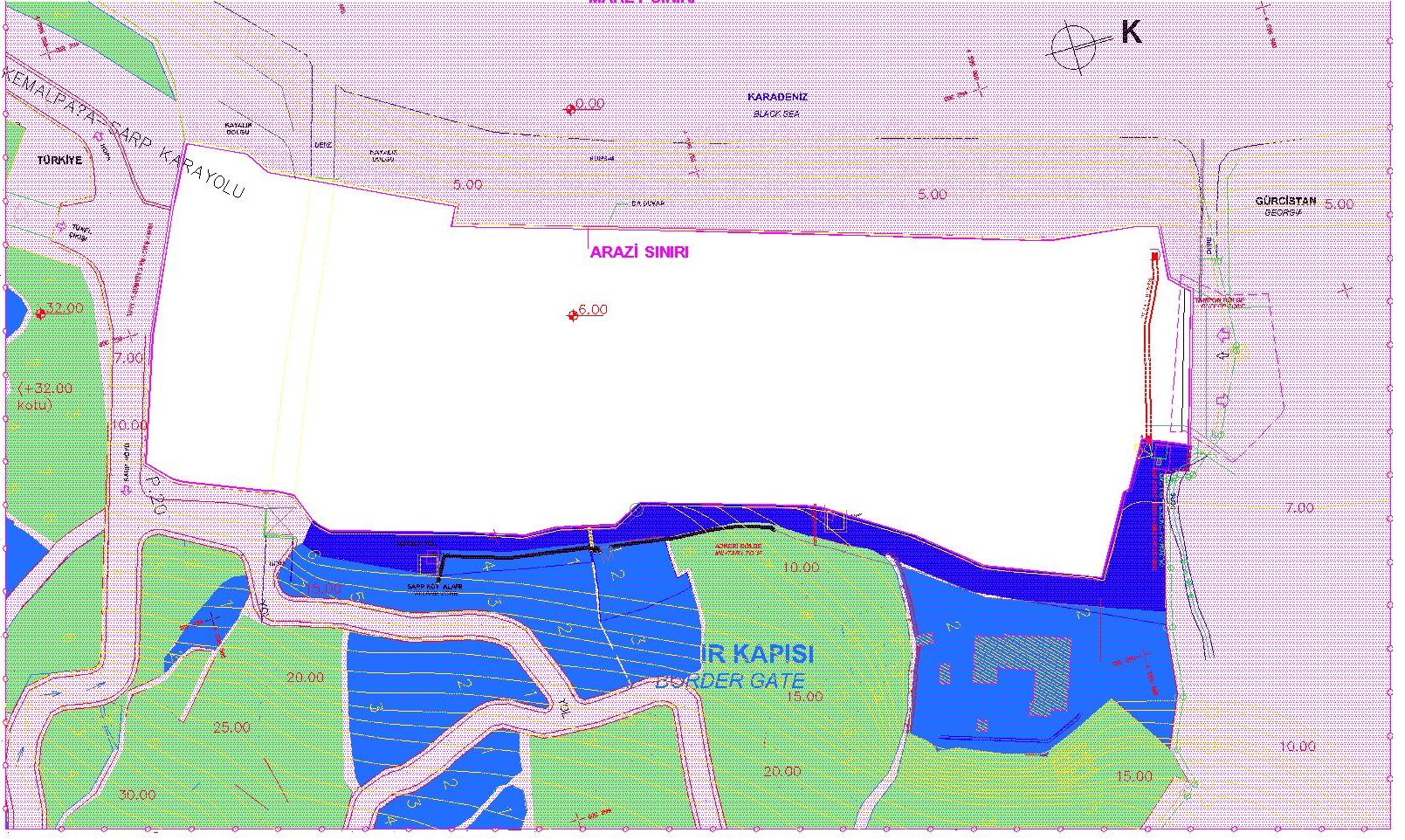 		MAHALBİRİMBİRİM M2 TOPLAM ALAN (M2)AÇIKLAMAGÜMRÜK MÜDÜRÜ14848Kamera izleme monitörü, 12 kişilik toplantı masası, 4 kişilik ziyaretçi oturma alanı olacak şekilde düzenlenecektir.MÜDÜR YARDIMCISI32472Min.2 kişilik ziyaretçi oturma alanı olacak şekilde düzenlenecektir.SEKRETER11818Min.2 kişilik ziyaretçi oturma alanı olacak şekilde düzenlenecektir.BÖLGE AMİRİ12424Min.2 kişilik ziyaretçi oturma alanı olacak şekilde düzenlenecektir.DENETİM ODASI21836TOPLANTI SALONU14848İdari binadaki birimlerin ortak kullanabilecekleri şekilde düzenlenecektir.DESTEK HİZMETLERİ	118182 kişilik çalışma alanı olacak şekilde düzenlenecektir.SERVİSLER (OFİS)548240Bir serviste 5 kişilik çalışma alanı olacak şekilde düzenlenecektir.BİLGİ İŞLEM ODASI21836Bir odada 2 kişilik çalışma alanı olacak şekilde düzenlenecektir.UPS (KESİNTİSİZ GÜÇ KAYNAĞI) ODASI11010ÇAY OFİSİ11818MUTFAK18080YEMEKHANE118018080 kişilikYOLCU KAÇAK EŞYA DEPOSU1500500CEP AMBARLARI33090ARŞİV1500500KAÇAK ARAÇ DEPOLAMA ALANI 10001000*(Toplam Alan m2sine dahil edilmemiştir. )Proje kapsamında düzenlemesi zorunlu değildir. Çalışma alanı dışında, kent içinde uygun bir alanda da düzenlenebilir.TOPLAM ALAN  (M2)TOPLAM ALAN  (M2)TOPLAM ALAN  (M2)                           1918                           1918MAHALBİRİMBİRİM M2 TOPLAM ALAN (M2)AÇIKLAMAEMNİYET ŞUBE MÜDÜRÜ1363612 kişilik toplantı masası, 4 kişilik ziyaretçi oturma alanı olacak şekilde düzenlenecektir.EMNİYET ŞUBE MÜDÜR YARDIMCISI12424Min.2 kişilik ziyaretçi oturma alanı olacak şekilde düzenlenecektir.BÜROLAR AMİRİ11818GRUP AMİRİ11818NÖBETÇİ AMİR ODASI11818İDARİ BÜRO 136364 kişilik çalışma alanı olacak şekilde düzenlenecektir.ADLİ BÜRO 136364 kişilik çalışma alanı olacak şekilde düzenlenecektir.BİLGİ İŞLEM 136364 kişilik çalışma alanı olacak şekilde düzenlenecektir.BİLGİ İŞLEM SİSTEM ODASI11818UPS (KESİNTİSİZ GÜÇ KAYNAĞI) ODASI11010LOJİSTİK 136364 kişilik çalışma alanı olacak şekilde düzenlenecektir.BELGE İNCELEME 148485 kişilik çalışma alanı olacak şekilde düzenlenecektir.TOPLANTI SALONU1606040 kişilikSORUNLU YOLCU İŞLEM ODASI 118182 kişilikGÖZLEM ODASI11818MUTFAK12424YEMEKHANE16060ÇAY OFİSİ11818PERSONEL DİNLENME ODASI14848ARŞİV14848DEPO13636TOPLAM ALAN (M2)TOPLAM ALAN (M2)TOPLAM ALAN (M2)                           628                           628		MAHALBİRİMBİRİM M2 TOPLAM ALAN (M2)AÇIKLAMAMÜLKİ İDARE AMİR ODASI16060Kamera izleme monitörü, 12 kişilik toplantı masası, 4 kişilik ziyaretçi oturma alanı olacak şekilde düzenlenecektir.BÜRO118182 kişilik çalışma alanı olacak şekilde düzenlenecektir.VIP ODASI14040TOPLANTI SALONU1100100YAZI İŞLERİ148485 kişilik çalışma alanı olacak şekilde düzenlenecektir.ARŞİV15050ÇAY OFİSİ11818MUTFAK11818YEMEKHANE17272TOPLAM ALAN (M2)TOPLAM ALAN (M2)TOPLAM ALAN (M2)                                424                                424MAHALBİRİMBİRİMBİRİM M2 TOPLAM ALAN (M2)AÇIKLAMAAÇIKLAMAGİRİŞ HOLÜGİRİŞ HOLÜ14848DANIŞMADANIŞMA11818PASAPORT BEKLEME HOLÜPASAPORT BEKLEME HOLÜ18080VEZNEVEZNE11010FREE SHOPFREE SHOP1300300YEME-İÇME ALANLARIYEME-İÇME ALANLARI2100200WCWC18080SALON AMİRİ ODASISALON AMİRİ ODASI11818İŞLETME OFİSLERİİŞLETME OFİSLERİ31854ÇIKIŞ KONTROL BANKOLARIÇIKIŞ KONTROL BANKOLARI4312ÇIKIŞ YAYA TÜNELİÇIKIŞ YAYA TÜNELİ114501450GÜRCİSTAN TARAFI MUHAFAZA KONTROL KULÜBESİGÜRCİSTAN TARAFI MUHAFAZA KONTROL KULÜBESİ41872SORUNLU YOLCUSORUNLU YOLCU11818PASAPORT BANKOLARIPASAPORT BANKOLARI8324Her peronda 2 memur çalışacak şekilde düzenlenecektir.ÇIKIŞ YAPAN YOLCU HOLÜÇIKIŞ YAPAN YOLCU HOLÜ1240240SESLENDİRME VE ANONS MERKEZİSESLENDİRME VE ANONS MERKEZİ11818PERSONEL DİNLENME ODASIPERSONEL DİNLENME ODASI22448ÇAY OFİSİÇAY OFİSİ11818TOPLAM ALAN (M2)	TOPLAM ALAN (M2)	TOPLAM ALAN (M2)	TOPLAM ALAN (M2)	                           2708                           2708		MAHALBİRİMBİRİM M2 TOPLAM ALAN (M2)AÇIKLAMAKANTAR KULÜBESİ41040MUAYENE-TESCİL VE PASAPORT KULÜBESİ61060PASAPORT KULÜBESİ31030BAGAJ X-RAY ODASI15050KAÇAK EŞYA DEPOSU13030TOPLAM ALAN (M2)TOPLAM ALAN (M2)TOPLAM ALAN (M2)                           220                           220MAHALBİRİMBİRİM M2 TOPLAM ALAN (M2)AÇIKLAMAGİRİŞ HOLÜ13636DANIŞMA11818PASAPORT BEKLEME HOLÜ18080VEZNE11010FREE SHOP1300300YEME-İÇME ALANLARI2100200SALON AMİRİ ODASI11818İŞLETME OFİSLERİ31854GÜMRÜK KONTROL BANKOLARI42496GİRİŞ YAYA TÜNELİ112001200TÜRKİYE TARAFI MUHAFAZA KONTROL KULÜBESİ41872SORUNLU YOLCU11818PASAPORT BANKOLARI8324Her peronda 2 memur çalışacak şekilde düzenlenecektir.GİRİŞ YAPAN YOLCU HOLÜ1240240SESLENDİRME VE ANONS MERKEZİ11818PERSONEL DİNLENME ODASI22448ÇAY OFİSİ11818TOPLAM ALAN (M2)	TOPLAM ALAN (M2)	TOPLAM ALAN (M2)	                           2450                           2450		MAHALBİRİMBİRİM M2 TOPLAM ALAN (M2)AÇIKLAMAKANTAR KULÜBESİ41040MUAYENE-TESCİL VE PASAPORT KULÜBESİ61060PASAPORT KULÜBESİ31030BAGAJ X-RAY ODASI15050KAÇAK EŞYA DEPOSU13030TOPLAM ALAN (M2)	TOPLAM ALAN (M2)	TOPLAM ALAN (M2)	                           210                           210		MAHALBİRİMBİRİM M2 TOPLAM ALAN (M2)AÇIKLAMAMÜDÜR ODASI136362 kişilik ziyaretçi oturma alanı olacak şekilde düzenlenecektir.MÜDÜR YARDIMCISI11818MUHASEBE224482 kişilik çalışma alanı olacak şekilde düzenlenecektir.HARÇ PULU SATIŞI VEZNESİ (TÜRKİYE ÇIKIŞI)13030VİZE BANDROL ŞATIŞI VEZNESİ (GÜRCİSTAN GİRİŞİ)13030GÜMRÜK VERGİSİ, PARA CEZASI, MESAİ TAHSİLATI İÇİN VEZNE (TÜRKİYE GİRİŞİ)21020GÜMRÜK VERGİSİ, PARA CEZASI, MESAİ TAHSİLATI İÇİN VEZNE (TÜRKİYE ÇIKIŞI)21020VEZNE (YOLCU SALONLARINDA)21020UPS (KESİNTİSİZ GÜÇ KAYNAĞI) ODASI11010ARŞİV13636TOPLAM ALAN (M2)	TOPLAM ALAN (M2)	TOPLAM ALAN (M2)	                           268                           268		MAHALBİRİMBİRİM M2 TOPLAM ALAN (M2)AÇIKLAMAX-RAY BİNASI1580580X-RAY KONTROL ODASI124242 kişilik çalışma alanı olacak şekilde düzenlenecektir.PERSONEL DİNLENME VE ÇAY OFİSİ11818GİRİŞ HOLÜ11010ARŞİV11818ŞÖFOR BEKLEME ODASI12424UPS (KESİNTİSİZ GÜÇ KAYNAĞI) ODASI11818TOPLAM ALAN (M2)	TOPLAM ALAN (M2)	TOPLAM ALAN (M2)	                           692                           692		MAHALBİRİMBİRİM M2 TOPLAM ALAN (M2)AÇIKLAMAAÇIKLAMAARAMA HANGARI(Arama çukuru, Sabit ve tekerlekli Platform, Hidrolik rampa ve Gömme 5 ton akaryakıt tankı içerecektir.)1240240TEKNİK CİHAZ ODASI12424SOĞUK DEPO250100KURU DEPO1100100YÜK İNDİRME HOLÜ14040ARŞİV13636NUMUNE ODASI12424İZLEME ODASI118182 kişilik çalışma alanı olacak şekilde düzenlenecektir.2 kişilik çalışma alanı olacak şekilde düzenlenecektir.DİNLENME ODASI13636MUAYENE MEMURU 12424TOPLAM ALAN (M2)	TOPLAM ALAN (M2)	TOPLAM ALAN (M2)	                           642                           642		MAHALBİRİMBİRİM M2 TOPLAM ALAN (M2)AÇIKLAMAMÜDÜR ODASI13636İSTİHBARAT BÖLGE AMİRİ12424KAÇAKÇILIK BÖLGE AMİRİ12424KISIM AMİRİ21836MUAYENE MEMURU11818YAZI İŞLERİ21836OFİS21836ŞÜPHELİ ŞAHISLAR BEKLEME ODASI124245 kişilikİFADE ALMA ODASI11818CCTV (kamera sistemleri) İZLEME ODASI13636SANIK MÜDAFİ GÖRÜŞME ODASI11818GÖZLEM ODASI11818NEZARETHANE-WC31854NEZARETHANE HOLÜ11010UPS (bilgi-sistem) ODASI11010ATS (uydu takip sistemi) ODASI11010UYAP ODASI12020TOPLANTI SALONU14848ÇAY OFİSİ11818TOPLAM ALAN (M2)	TOPLAM ALAN (M2)	TOPLAM ALAN (M2)	                           494                           494		MAHALBİRİMBİRİM M2 TOPLAM ALAN (M2)AÇIKLAMAKÖPEK EVİ (3 KÖPEK İÇİN)41560KÖPEK EĞİTİM ALANI13030YEMEK HAZIRLAMA11010Evyeli mutfak tezgahı, buzdolabı ve bulaşık makinesi içerecek.BAKICI ODASI11818TOPLAM ALAN (M2)	TOPLAM ALAN (M2)	TOPLAM ALAN (M2)	                           118                           118		MAHALBİRİMBİRİM M2 TOPLAM ALAN (M2)AÇIKLAMAŞUBE MÜDÜRÜ13232SEKRETER11818DANIŞMA ve NUMUNE KABUL13232KARANTİNA OFİSLERİ31854DEPO23264SOĞUK DEPO21836VETERİNER OFİSLERİ21836LABORATUVAR15454ÇAY OFİSİ11010ARŞİV21836TOPLAM ALAN (M2)	TOPLAM ALAN (M2)	TOPLAM ALAN (M2)	                           372                           372		MAHALBİRİMBİRİM M2 TOPLAM ALAN (M2)AÇIKLAMAISI MERKEZİ1180180HAVALANDIRMA MERKEZLERİ640240SU DEPOSU16060YANGIN SUYU DEPOSU1120120MEKANİK MERKEZ16060TRAFO MERKEZİ41560PANO ODASI14040JENERATÖR MERKEZİ1180180TEKNİK OFİS23264ÇÖP TOPLAMA ALANI11616ÇAY OFİSİ21530KAPALI GARAJ1100100ŞÖFOR ODASI13232SIĞINAK1750750TESİSAT GALERİSİ15050GÖZETLEME KULESİ11001002 kişilikTOPLAM ALAN (M2)	TOPLAM ALAN (M2)	TOPLAM ALAN (M2)	                           2082                           2082		MAHALBİRİMBİRİM M2 TOPLAM ALAN (M2)AÇIKLAMAMÜDÜR ODASI13636SEKRETER11818TOPLANTI SALONU14848MUHASEBE ŞEFİ12424MUHASEBE OFİSİ148486 kişilik İDARİ OFİS21836TEKNİK MÜDÜR11818TEKNİK OFİS13636TEMİZLİK ŞEFİ11818TEMİZLİK PERSONELİ DİNLENME41872TEMİZLİK MALZEME DEPOSU41040GÜVENLİK ŞEFİ11818CCTV (kamera sistemleri) İZLEME ODASI13636UPS (bilgi-sistem) ODASI11010ÇAY OFİSİ21836ARŞİV13636TOPLAM ALAN (M2)	TOPLAM ALAN (M2)	TOPLAM ALAN (M2)	                           530                           530TOPLAM ALAN13740 m2SİRKÜLASYON (%60)8761 m2TOPLAM İNŞAAT ALANI22501 m2